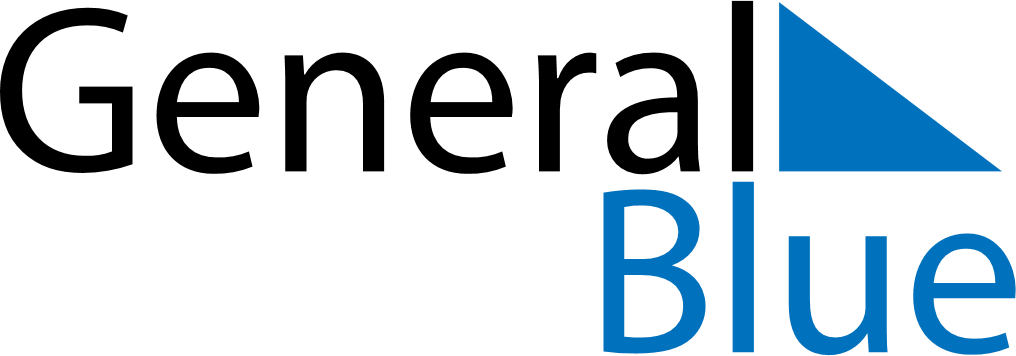 September 2018September 2018September 2018NicaraguaNicaraguaMONTUEWEDTHUFRISATSUN12345678910111213141516Battle of San JacintoIndependence Day1718192021222324252627282930